Годовой отчет по проекту «Читающая школа»за 2022-2023 учебный годОсновные задачи школьной библиотеки в 2022-2022учебном году:      обеспечение учебно–воспитательного процесса  в школе, пропаганда чтения  как           формы культурного досуга, обеспечение культурного развития читателя,       необходимость вести пропаганду литературы в помощь учебно-воспитательному       процессу через беседы, обзоры, массовые мероприятия, работу с родителями и      классными руководителями, с целью пропаганды книг в помощь воспитания и      развития детей.             Краткая справка о школьной библиотеке:     Общая площадь библиотеки- 27 кв.м , Количество помещений- 1.  В рамках проекта «Читающая школа» учащиеся 1-4 классов КГУ "Бабатайская Основная средняя школа" 21 сентября посетили сельский клуб.Провела с ними библиотечный урок "Значение книги в жизни человека".Цель: Воспитание любознательности, бережливое отношение к книге.провела конкурсы и викторины. Рассказала об истории и структуре книги. В библиотеке много развивающих настольных игр и замечательных книг. Ребята с удовольствием играли, читали книги.В рамках проекта "Читающая школа" в кабинете начальных классов оформлен уголок чтения.         Библиотечный фонд пополняется учебной и художественной литературой       обучающихся. Фонд художественной литературы находится в открытом доступе      читателей.В конце учебного года по графику проходит сдача учебников по классам.      В течении года оформлялись выставки ко всем классным часам и мероприятиям,                                                                         проходившим  в школе. (Каждая выставка содержит книги и газетные,             журнальные  статьи  согласно тематике).   -В сентябре 2022-2023 учебном году по проекту «Читающая школа» были проведены следующие мероприятия:       1.Обновление постоянных книжно-иллюстративных выставок:     -«Энциклопедии, словари, справочники»;     -«Твои любимые сказки »;    - «Твое здоровье в твоих руках»;    -«День Первого Президента – историческое значение»;    - «Символы государства – святыни народа»;      Проект "Буккроссинг или школьный книговорот" с нового учебного года          продолжает свою деятельность  учащиеся продолжают читать и обмениваться       книгами, а также делиться   своими знаниями о прочитанных книгах. тт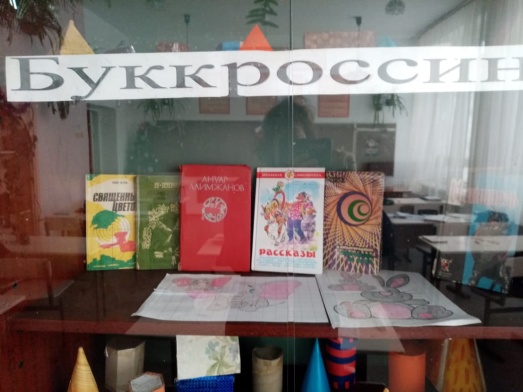 2.Ко Дню языков народа Казахстана в школьной библиотеке оформлена книжная выставка под названием:«Тіл-достық пен келісімнің дәнекері»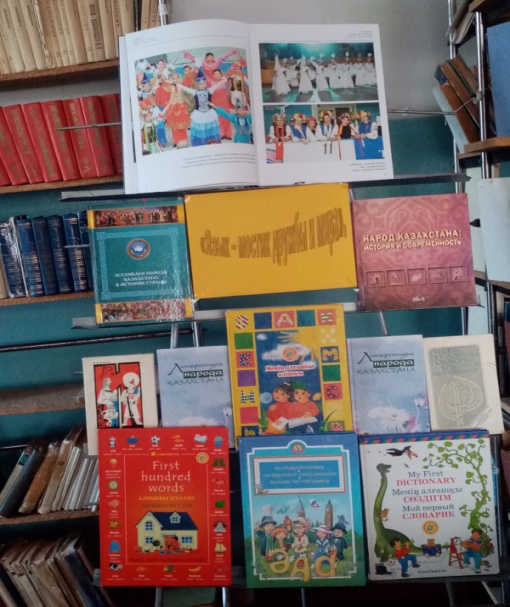      3.Учащиеся школы посетив школьную библиотеку ознакомились с книжной        выставкой посвященной  150- летию   Ахмет Байтурсынова. На выставке под       названием «Ахмет Байтурсынов: человек учитель,просветитель» учащиеся      ознакомились с деятельностью А.Байтурсынова. На выставке можно было узнать              такие произведениями  как: «Маса», «Біздің мектеп» разные фото и вырезки из газет посвященные жизни и творчеству       просветителя.        -В октябре 2022-2023 учебном году по проекту «Читающая школа» были проведены следующие мероприятия:           1. В школьной библиотеке представлена книжная  выставка Международный день пожилых людей.Международный день учителя. 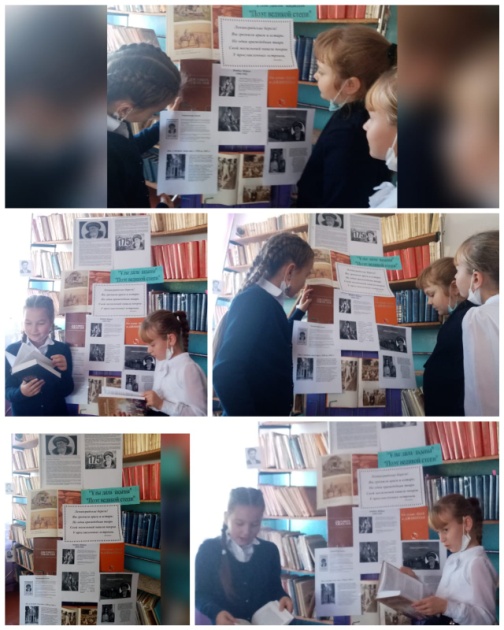 .Прошел  конкурс "Әкем оқыған кітап" лучшее видео чтение.В конкурсе приняли участие учащиеся1-4 классов. На  этом конкурсе ребята должны были выучить стихи,прочитать его на видео.а затем  видеоролик  был размещен на сайте. Всем ребятам принявшим участие были вручены грамоты. 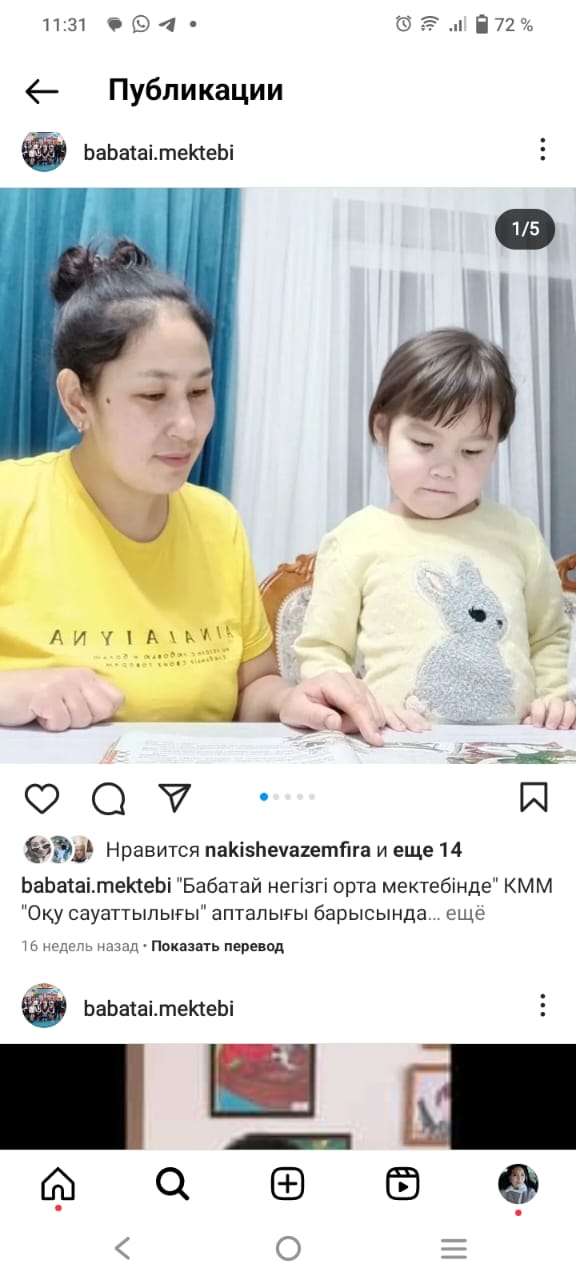 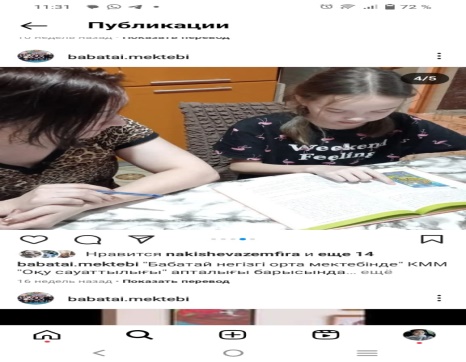             -В декабре 2022-2022 учебном году по проекту «Читающая школа» были      проведены следующие мероприятия:           1.Для всех читателей школы в библиотеке была оформлена книжная выставка      под названием «книги-юбиляры».На выставке можно было ознакомиться о       жизненном и творческом пути писателей,поэтов. Мероприятие расширяет      кругозор учащихся и вызывает интерес к творческой работе«Тәуелсіз Қазақстанның ең басты символдары»«Степная земля бесконечна»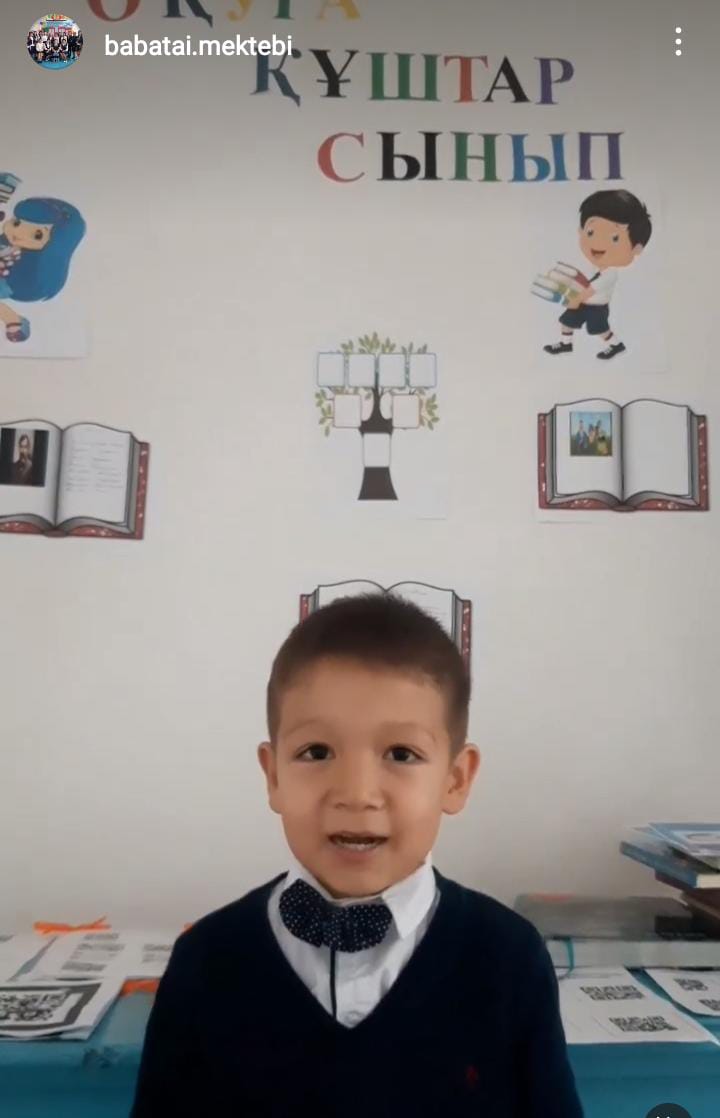 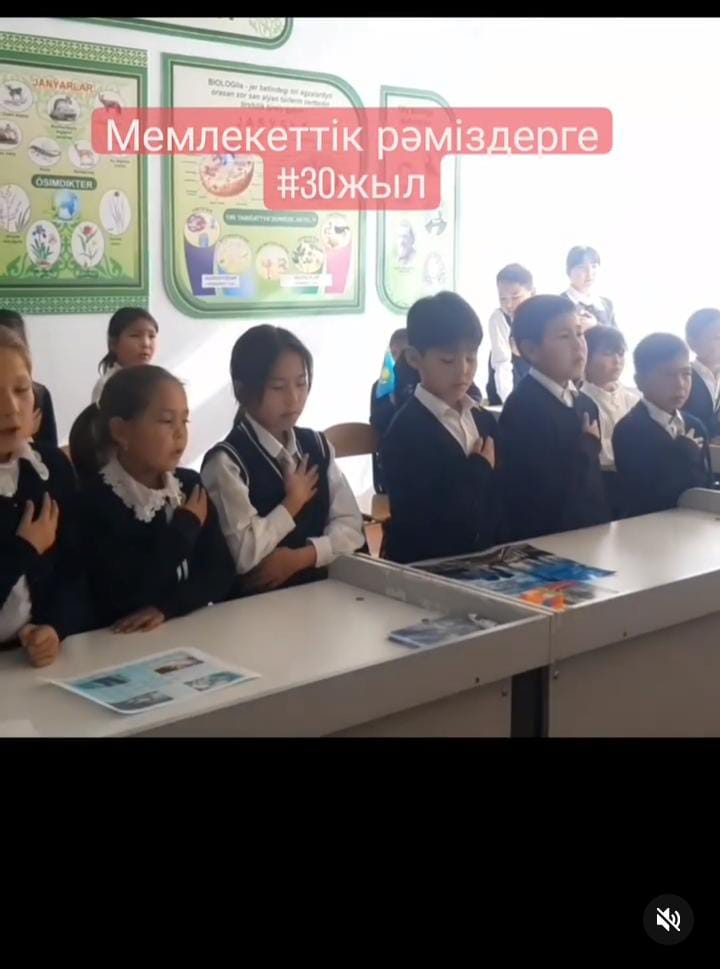          - В апреле 2022-2023 учебном году по проекту «Читающая школа» были проведены конкурсы рисунков по прочитанным рисунков: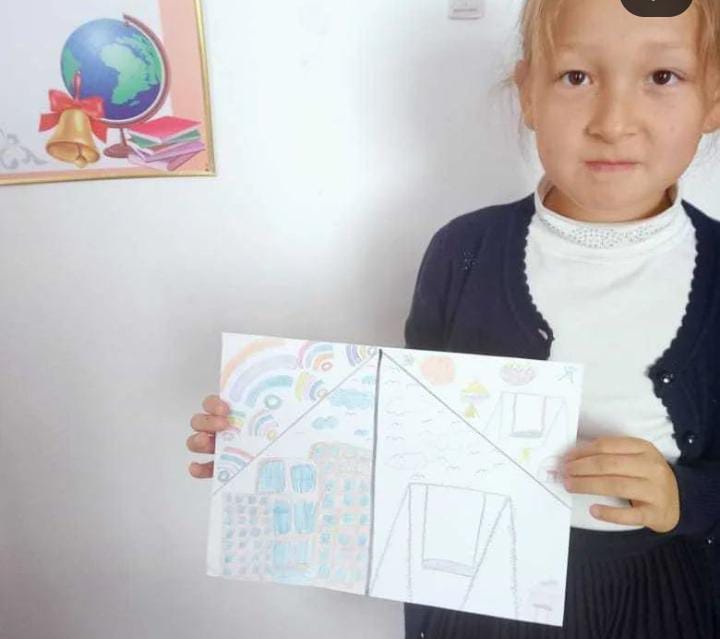 . Акция «Подари книгу школьной библиотеке» продолжается. Книги в дар принесли пользователи нашей школьной библиотеки.Эти издания теперь будут радовать других читателей.Хочеться отметить ,что активность проявили учащиеся 2 класса, а я представляю вам имена самых активных дарителей : Васильчук Анжелика-2класс, Имбишев Алишер-2класс, и самая маленкая даритильница иучащаяся 1 класса Загаина Виктория.Благодарим даритетелей, друзей библиотеки.  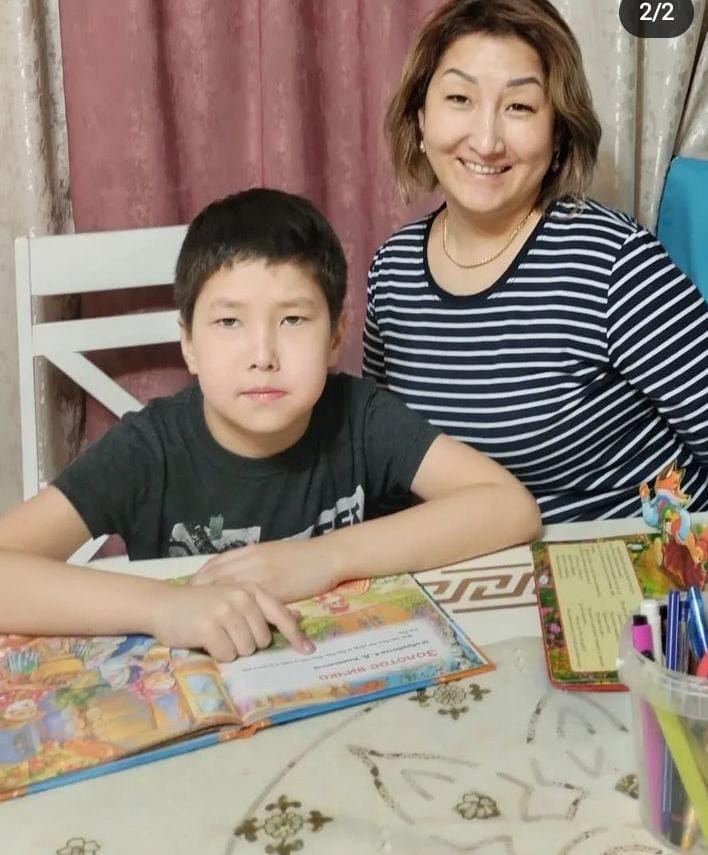 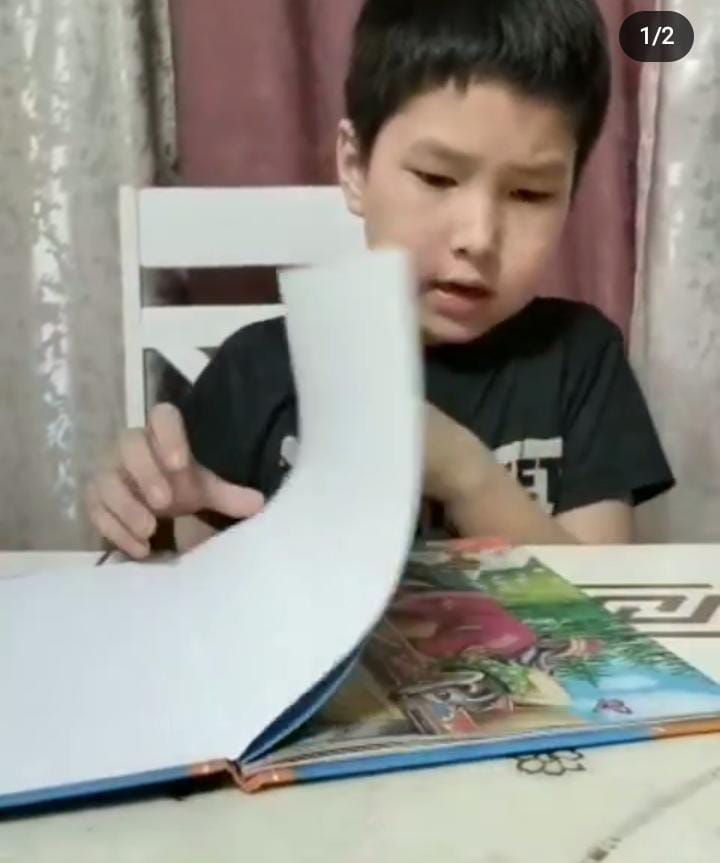 В библиотеке нашей школы 3-5 мая прошли мероприятия, посвященные Дню Победы и Дню защитника Отечества. Цель: Формирование патриотического чувства долга перед Родиной, гордости за свое Отечество. Задачи:  помочь подросткам понять, какая жестокая шла борьба за жизнь и как тяжело досталась Победа нашему народу;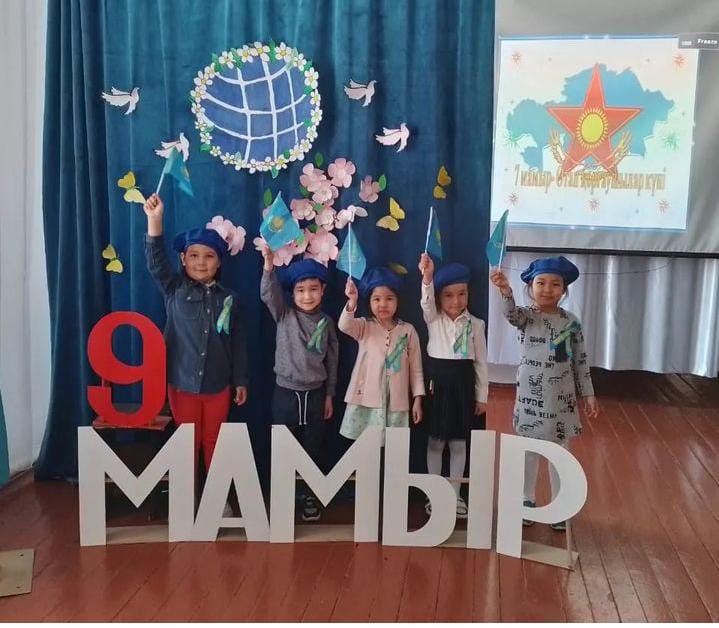  К этим датам была оформлена: книжная выставка «Біздің Отан Қорғаушылар» - Бессмертная память о войне», тематический просмотр литературы, беседа у книжной полки с учащимися. Знакомство с имеющимися в библиотеке книгами о войне, где можно подумать о героях войны, поразмышлять о том, как не допустить того, чтобы земля наша не страдала от боли...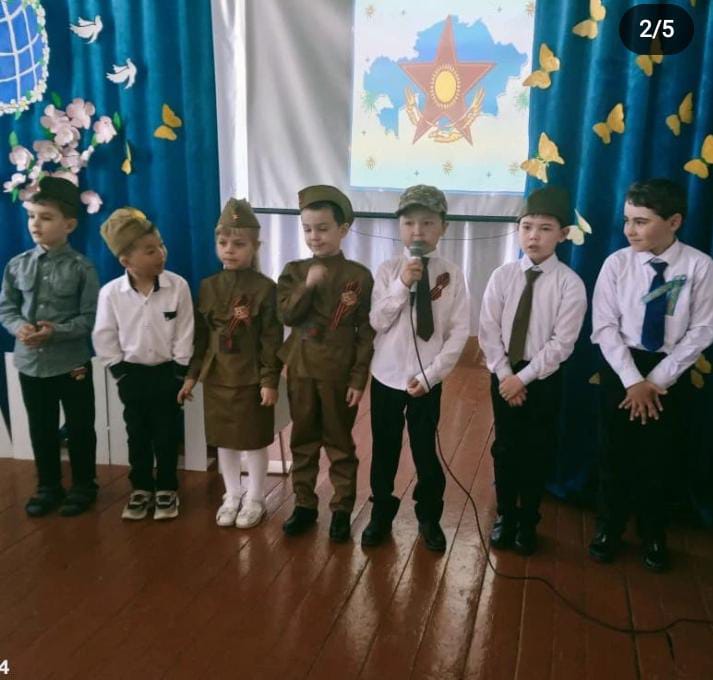 